Name ________________  Class ___- ___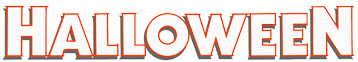 Write the letter to complete the names of the Halloween characters and things1. 2.3. 4. 5. 6. ７. 8. _ampire_ host_umpkin_ itch_ ot_keleton_ at_ astle9. 10.11. 12. 13. 14. 15. 16. _izard _ummy_roomstick_lack _at_rankenstein_at_andy_aunted _ousebbbcccfghhhmppsvww